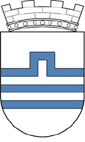 Crna GoraGLAVNI GRAD - PODGORICASEKRETARIJAT ZA LOKALNU SAMOUPRAVUTel.447-180; tel/fax: 447-181; e-mail: l.samouprava@pggrad.co.me  Broj: 06-032/15-1847/1                                                                                                              Podgorica, 29.maj 2015.god.SEKRETARIJAT ZA FINANSIJEn/r Sekretara  P o d g o r i c aPREDMET: Mreža za afirmaciju nevladinog sektora, prosljedjivanje zahtjeva za                       slobodan pristup informacijamaNa osnovu člana 55 stav 4 Zakona o opštem upravnom postupku (“Sl.list RCG”,br.60/03 i “Sl.list CG”, br.73/10 i.32/11), u vezi člana 20 stav 4 Zakona o slobodnom pristupu informacijama (“Sl.list CG”,br.44/12) dostavljamo Vam zahtjev Mreže za afirmaciju nevladinog sektora iz Podgorice, br. UPI03-032/15-1847 od 28. maja 2015. godine, budući da je tražena informacija u nadležnosti tog Sekretarijata. S uvažavanjem,   SEKRETARKA,  Mišela ManojlovićDostavljeno: Ssekretarijatu za finansije,Predmet ia/a